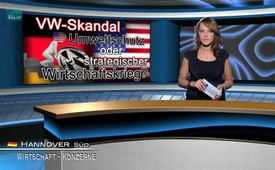 VW-schandaal: milieubescherming of strategisch economische oorlog?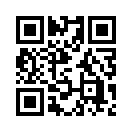 De econoom en jurist Prof. Dr. Eberhard Hamer ziet nog heel andere samenhangen achter het VW-schandaal in Amerika, het schandaal wegens manipulatie van de uitstoot van de uitlaatgassen.De econoom en jurist Prof. Dr. Eberhard Hamer ziet nog heel andere samenhangen achter het VW-schandaal in Amerika, het schandaal wegens manipulatie van de uitstoot van de uitlaatgassen. Volgens Hamer heeft General Motors al tweemaal geprobeerd, “de vette VW AG” over te nemen met de hulp van ongelimiteerde kredieten van de Amerikaanse centrale bank. Na deze mislukte pogingen verzwakken Amerikaanse autoriteiten en advocaten nu massaal het VW-concern. Daarna zou men VW goedkoop kunnen opkopen. Ook correspondent en journalist Paul Hampel ziet in het in scène gezette VW-Schandaal niets minder dan het verpletteren van de op één na grootste autofabrikant van de wereld. Daarom wijst prof. Hamer op de toenemende economische aanvallen van Amerika. Dit betreft vooral de economische bastions in Duitsland, die nog niet in Amerikaanse handen zijn.door gaBronnen:http://www.alternativefuer.de/paul-hampel-us-justiz-erklaert-vw-den-krieg-merkel-und-co-schweigen
http://www.voltairenet.org/article190522.htmlDit zou u ook kunnen interesseren:---Kla.TV – Het andere nieuws ... vrij – onafhankelijk – ongecensureerd ...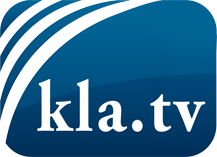 wat de media niet zouden moeten verzwijgen ...zelden gehoord van het volk, voor het volk ...nieuwsupdate elke 3 dagen vanaf 19:45 uur op www.kla.tv/nlHet is de moeite waard om het bij te houden!Gratis abonnement nieuwsbrief 2-wekelijks per E-Mail
verkrijgt u op: www.kla.tv/abo-nlKennisgeving:Tegenstemmen worden helaas steeds weer gecensureerd en onderdrukt. Zolang wij niet volgens de belangen en ideologieën van de kartelmedia journalistiek bedrijven, moeten wij er elk moment op bedacht zijn, dat er voorwendselen zullen worden gezocht om Kla.TV te blokkeren of te benadelen.Verbindt u daarom vandaag nog internetonafhankelijk met het netwerk!
Klickt u hier: www.kla.tv/vernetzung&lang=nlLicence:    Creative Commons-Licentie met naamgeving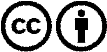 Verspreiding en herbewerking is met naamgeving gewenst! Het materiaal mag echter niet uit de context gehaald gepresenteerd worden.
Met openbaar geld (GEZ, ...) gefinancierde instituties is het gebruik hiervan zonder overleg verboden.Schendingen kunnen strafrechtelijk vervolgd worden.